 «Патриотическое воспитание дошкольников»Консультация для родителейПодготовилавоспитатель Трещева М. М.Чувство патриотизма так многогранно по своему содержанию, что не может быть определено несколькими словами. Это и любовь к родным местам, и гордость за свой народ, за его культуру, и ощущение своей неразрывности с окружающим, и желание сохранять и приумножать богатства своей страны. Патриотизм проявляется не только в сложных тяжелых жизненных ситуациях, но и в каждодневной трудовой и духовной жизни народа.Однако, если это чувство столь сложно, то правомерно говорить о нем применительно к детям дошкольного возраста? Внимательное наблюдение за детьми, изучение их возрастных особенностей, интересов позволяет сделать вывод, что старший дошкольник обладает большим количеством знаний, а его интересы связаны часто не только с настоящим, но и с будущим. В разговорах детей, их вопросах можно услышать суждения о добре и зле, о несправедливости. Всё это говорит о том, что воспитание патриотических чувств можно и нужно начинать с дошкольного возраста. Крылатая фраза: «Все начинается с детства»- как нельзя больше относиться к данному вопросу. Задумываясь об истоках патриотических чувств, мы всегда обращаемся к впечатлениям детства: это и дерево под окном, и родные напевы. С младенчества ребенок слышит родную речь. Песни матери, сказки открывают ему глаза в мир, эмоционально окрашивают настоящее, вселяют надежду и веру в добро, которое несут нам сказочные герои: Василиса Прекрасная, Илья Муромец, Иван Царевич. Сказки волнуют, увлекают ребенка, заставляют его плакать и смеяться, показывают ему, что народ считает самым главным богатством – трудолюбие, дружбу, взаимопомощь. У каждого народа свои сказки, и все они по своему, со свойственным данному народу колориту передают от поколения к поколению эти нравственные ценности. Слушая сказку, ребенок начинает любить то, что любит его народ и ненавидеть то, что ненавидит народ. «Это первые блестящие попытки русской народной педагогики, - писал К. Д. Ушинский, - и я не думаю, чтобы кто-нибудь был в состоянии состязаться в этом случае с педагогическими гениями народа». 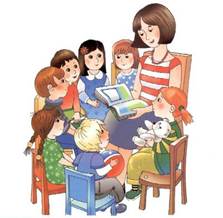 Загадки, пословицы, поговорки – эти жемчужины народной мудрости воспринимаются ребенком легко и естественно. В них и юмор, и грусть и глубокая любовь к человеку, к отечеству. Сказки, пословицы, поговорки формируют начало любви к своему народу, к своей стране. Очень рано в мир ребенка входит природа родного края. Река, лес, поле постепенно оживают для него: от первого общего восприятия ребенок переходит к конкретизации – у него появляются любимые уголки для игры, любимое дерево, тропинки в лесу, место для рыбалки у реки. Это делает лес, речку своими, родными, остающимися в памяти дошкольника на всю жизнь. Так общественное и природное окружение выступает в роли первого педагога, знакомящего ребенка с Родиной. Но без помощи взрослого ребенку трудно выделить в окружающей жизни наиболее существенное характерное. Он может не увидеть главное, или принять за главное нетипичное, второстепенное. «Как у маленького деревца, заботливый садовник укрепляет корень, от мощности которого зависит жизнь растения на протяжении нескольких десятилетий, так и взрослый должен заботиться о воспитании у детей чувства безграничной любви к Родине». Без помощи взрослого детям трудно понять, что люди трудятся на благо всей страны, что город, село, лес, река, которые ребенок видит каждый день – это и есть его Родина. 
Взрослый выступает посредником между ребенком и окружающим его миром, он направляет, регулирует его восприятие окружающего. У детей еще очень мал жизненный опыт, и в силу своей способности к подражанию и из доверия к взрослому  дети перенимают у  них оценки событий: что говорят дома родители о предстоящем субботнике, как готовятся к празднику и т. д. – во всем проявляется их отношение к жизни,  которое постепенно воспитывает чувства ребенка. При воспитании патриотических чувств очень важно поддерживать в детях интерес к событиям и явлениям общественной жизни, беседовать с ними о том, что их интересует. Принято считать, что воспитание у детей патриотических чувств происходит в следующей последовательности: сначала воспитывается любовь к родителям, родному дому, детскому саду, затем к городу, ко всей стране. Однако неверно полагать, что воспитывая любовь к родителям, мы уже тем самым воспитываем любовь к Родине. К сожалению известны случаи, когда преданность своему дому, своей семье уживается с безразличием к судьбе Родины и даже с предательством.Мы учим ребенка с первых лет жизни любить родителей, помогать им. Благородное чувство преданности дорогому человеку, потребность в духовной и эмоциональной близости с ним – все это очень важно для становления личности ребенка, для чувства защищенности и благополучия. Но для того чтобы эти чувства стали началом любви к родине, очень важно, чтобы дети как можно раньше увидели гражданское лицо своих родителей, осознали их как тружеников, вносящим свой вклад в общее дело. 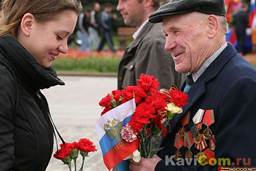 Важным средством патриотического воспитания является приобщение детей к традициям народа. Например, отмечать профессиональные праздники, праздники урожая, чтить память погибшим войнам, устраивать проводы новобранцев в армию, встречи ветеранов, участников воин. Неизменно живет в народе традиция чтить память погибших воинов. Много памятников и обелисков на нашей земле. Ребенок в старшем дошкольном возрасте уже способен переживать ненависть, обиду не только за себя лично. Пусть он поплачет, слушая рассказ о мальчике, которого фашисты повесили на глазах у матери, о солдате, который с последней гранатой бросился под фашистский танк. Не нужно ограждать детей от сильных эмоций. Такие эмоции не расстроят нервную систему ребенка, а являются началом патриотических чувств.